Cadre réservé à l’enfant :Personne à prévenir en cas d’urgence :Nom : …………………………………….Tel : ………………………………… Autorisation de diffusion des photos prises lors de l’accueil de loisirs :Madame, Monsieur, ………………………… autorise la Mairie de Bayenghem Lez Eperlecques à diffuser les photos de mon enfant……………………………………...... à toutes fins utiles (petit Bayenghemois, affiches,…)Le……………………………Signature du responsable légalObservations (allergies alimentaires, contre-indications,…..) :………………………………………………………………………………………………………………………………………………………………………………………………Autorisation d’hospitalisation :Je soussigné(e) (nom, prénom)…………………………..Responsable légal de l’enfant (nom, prénom)………………………………….Déclare l’exactitude des renseignements portés sur cette fiche et autorise la Commune de Bayenghem Lez Eperlecques à prendre le cas échéant toutes mesures (traitement médical, hospitalisation, intervention chirurgicale) rendues nécessaires par l’état de l’enfant.Date : __/__/__Fait à…………………….Le………………………..Signature des responsables légauxPrécédé de la mention « certifié exact »BayenghemoisExtérieurDu 26 février au 2 mars Du 5 au 9 marsNomPrénomDate et lieu              de naissanceClasseFréquentéeAccompagnantsJ’autorise les personnes suivantes à venir chercher mon enfant au centre de loisirs :Nom et prénom :…………………….  Lien avec l’enfant :……………...Nom et prénom :…………………….  Lien avec l’enfant :……………...Nom et prénom :…………………….  Lien avec l’enfant :……………...Nom et prénom :…………………….  Lien avec l’enfant :……………...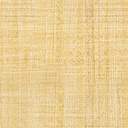 